ANNEXE 3b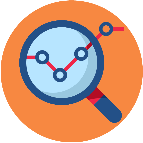 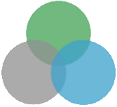 PREPARATION EQUIPE EDUCATIVE/ELEVE 2DELEVE (Nom et prénom) :					DATE :Les apprentissagesAttitude, comportement, savoir-être (autonomie, attention, participation, mise au travail, rapport aux règles, consignes, relations aux autres dans la classe et la cour...)3- Aménagements en place / possiblesCe que je réussis – ce que j’aime faireCe que je ne réussis pas – ce que je n’aime pas trop faireCe que je réussis – ce que j’aime faireCe que je ne réussis pas – ce que je n’aime pas trop faireQu'est-ce qui m'aide  ? (matériel, personnes)Qu'est-ce qui est mis en place dans la classe ? Est-ce que ça fonctionne ?De quoi aurais-je besoin pour …............?